GUÍA DE LENGUAJE¿Qué necesito saber? 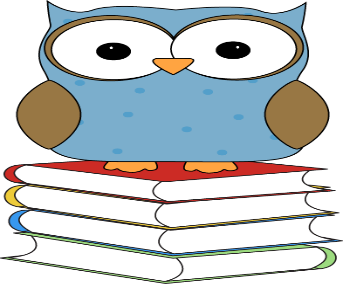 ¡A trabajar!Hoy es ________________   _____ de __________ del año ___________(Día de la semana)             (nº)       (mes)                    (nº del año)Pinta todas las vocales que encuentres en la sopa de letras.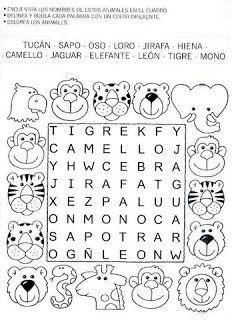 Encierra la silaba con la que empieza cada palabra.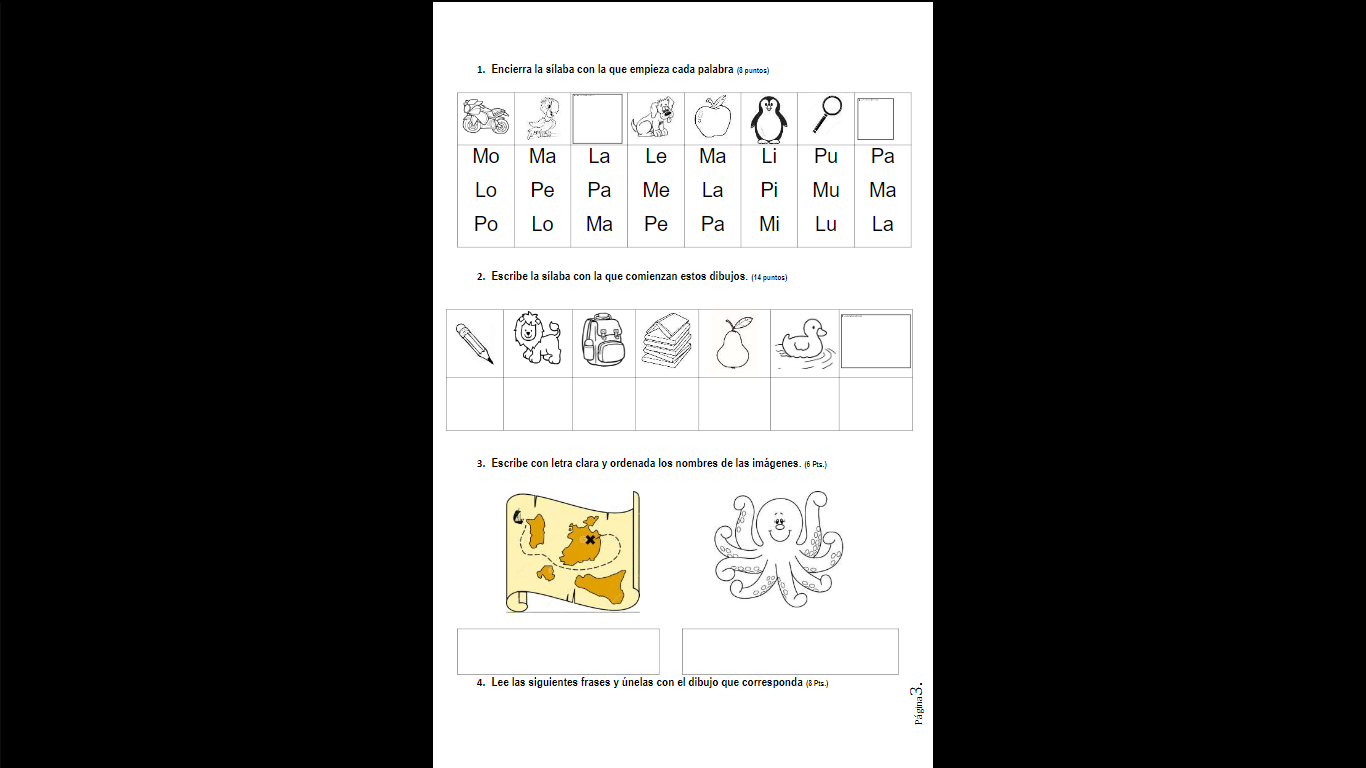 3-Escribe la silaba con la que comienzan estos dibujos.4.Lee las siguientes frases y únelas con el dibujo que correspondan. 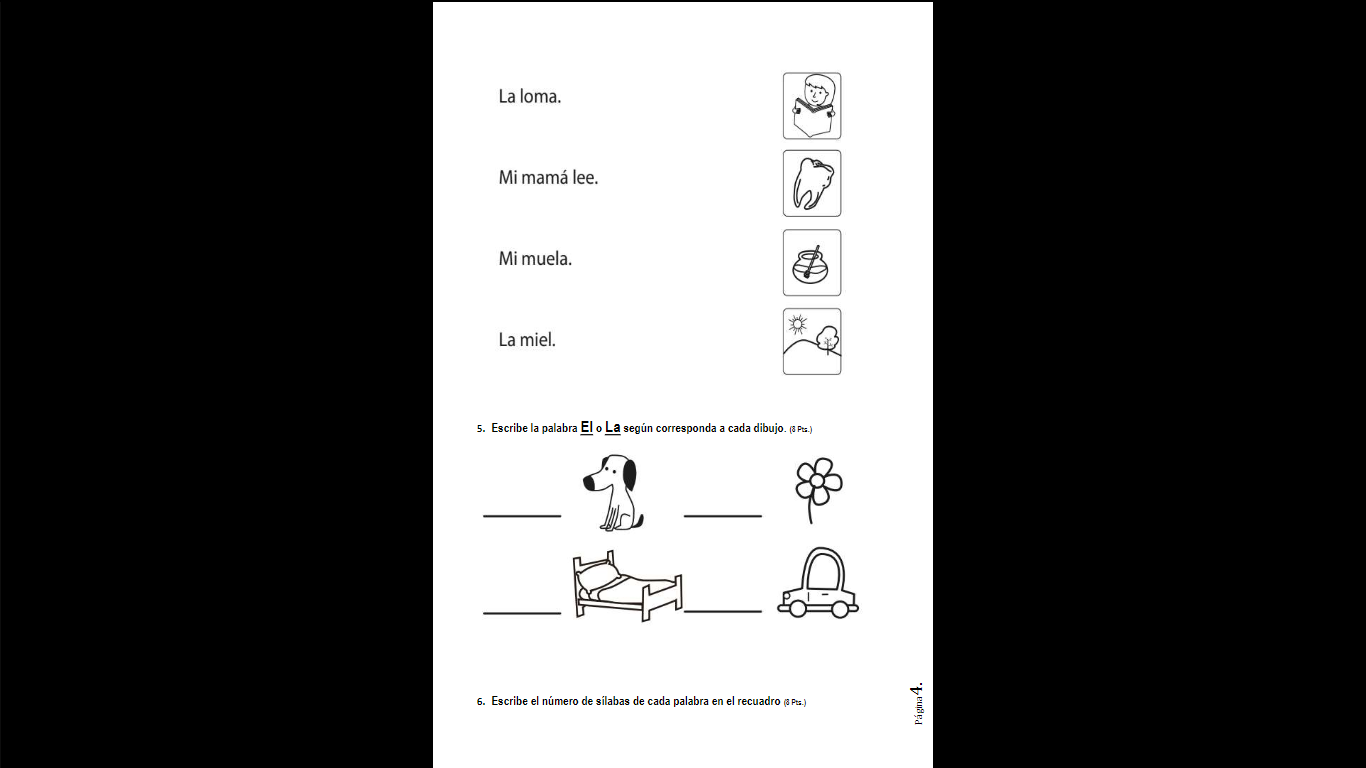  5-Dibuja un objeto que comience con la sílaba indicada.6-Lee atentamente y responde las preguntas.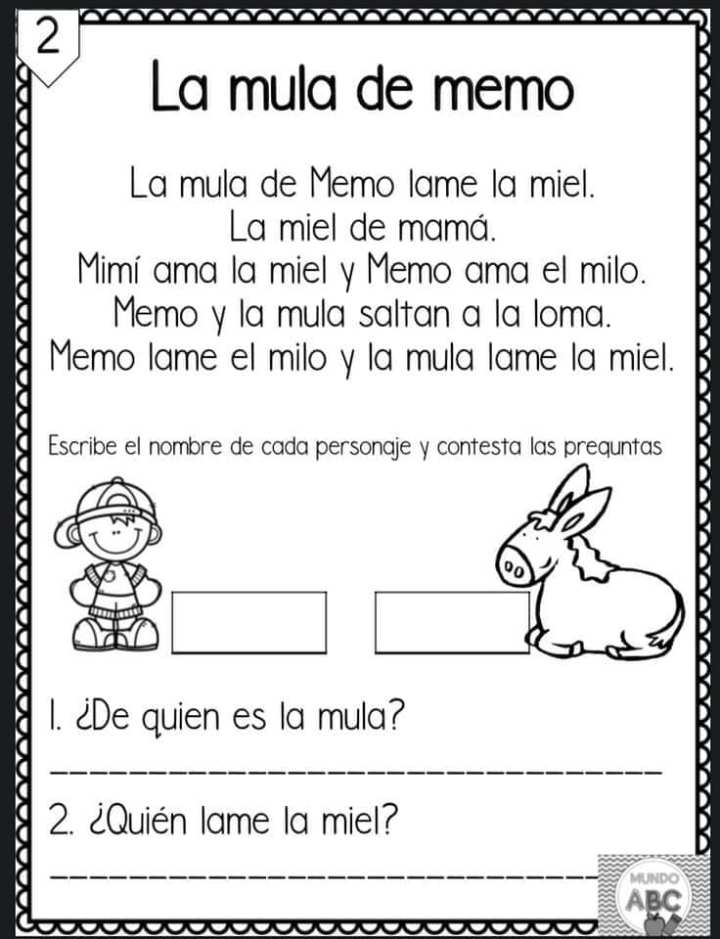 7-Pinta de color rojo todas las vocales y de color azul las letras del texto.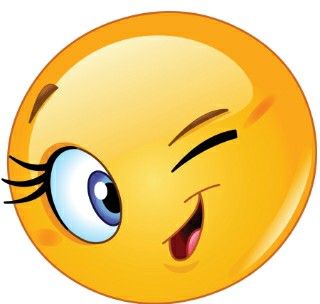 Nombre:Curso: 1°   Fecha: semana N°17¿QUÉ APRENDEREMOS?¿QUÉ APRENDEREMOS?¿QUÉ APRENDEREMOS?Objetivo (s): OA3-OA4-OA5Objetivo (s): OA3-OA4-OA5Objetivo (s): OA3-OA4-OA5Contenidos:Vocales.Conciencia fonológica (sonido inicial)Lectura de palabras que contienen una    o más vocales    y    las consonantes en estudio (M –L –P, S, D, S, T).Lectura comprensiva en voz alta de textos cortosContenidos:Vocales.Conciencia fonológica (sonido inicial)Lectura de palabras que contienen una    o más vocales    y    las consonantes en estudio (M –L –P, S, D, S, T).Lectura comprensiva en voz alta de textos cortosContenidos:Vocales.Conciencia fonológica (sonido inicial)Lectura de palabras que contienen una    o más vocales    y    las consonantes en estudio (M –L –P, S, D, S, T).Lectura comprensiva en voz alta de textos cortosObjetivo:           Reconocen una letra determinada en textos escritos. Identifican el sonido inicial y final de las palabras.Leen con precisión palabras que incluyen las letras aprendidas en esta unidad.Nombran palabras que comienzan con una letra determinada. Objetivo:           Reconocen una letra determinada en textos escritos. Identifican el sonido inicial y final de las palabras.Leen con precisión palabras que incluyen las letras aprendidas en esta unidad.Nombran palabras que comienzan con una letra determinada. Objetivo:           Reconocen una letra determinada en textos escritos. Identifican el sonido inicial y final de las palabras.Leen con precisión palabras que incluyen las letras aprendidas en esta unidad.Nombran palabras que comienzan con una letra determinada. Habilidad: Reconocer e identificar.Habilidad: Reconocer e identificar.Habilidad: Reconocer e identificar.